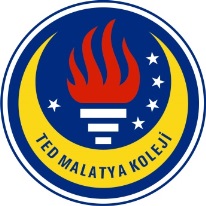 TED MALATYA KOLEJİ2017-2018 Eğitim & Öğretim Yılı Aralık Ayı                                                               31.12.2017İngilizce Günlüğümüz                                      Sayın Velimiz,6. Sınıf öğrencilerimiz 2017-2018 Eğitim ve Öğretim yılının Aralık ayı içerisinde İngilizce derslerinde:         1.   4. Ünite ‘’ Underwater Mysteries’’ (Impact 2: Student’s Book and Workbook)2.    4.Ünite ‘’Eating in,eating out’’ (Compact Key for Schools)Kelime olarak;Mystery, underwater, expedition, destination, attempt, journey, vehicles, look for, online, website, virtual, follow, blog, message, opportunity, expert, accurate, find out, make sure, preparation, transmit, confirm, suggestion, make suggestion, respond to, how about/what about, follow, research, volcanoes, fair, unfortunately, connection, submarines, diving bells, distance, reach, set off, succeed, angle, carving, examine, identify, remains, ancient, wonder, natural, creature, solve, skateboarding, ice hockey, fishing,c ycling, aerobics, athletics, skiing, martial arts, ice-skating, surfing, hit kelimeleri   kitaptaki  okuma  parçaları  doğrultusunda  örnek cümlelerle açıklanmıştır.DilBilgisi olarak;  ‘’Used To’’ , ‘’Would’’,  Present Continuous  yapıları öğrencilere gösterilmiştir. Okuma Becerisi olarak;  Ünitelere ilişkin okuma parçaları dinleme etkinliğiyle beraber eş zamanlı okundu. Dinleme Becerisi olarak; Impact 2 ve Compact Key for Schools  kitaplarının ünitelerinin dinleme etkinlikleri yapılmıştır.Video olarak; Ünitelere ilişkin yeni yapı ve kelimelerin uygulandığı videolar izlenmiştir.  Yazma Becerisi olarak; Fikirsel ve hakikatlere dayalı makaleler işlenip paragraf ve parçalarda yerleri tespit edilerek alıştırmaları yapıldı. Üniteye ilişkin workbookta yazma aktiviteleri yapılmıştır.Ödevlendirme ve Proje;  Impact 2 Workbooktan ve Compact Key for Schools kitabından ünitelere ilişkin egzersizler ödev olarak verilmiştir. Sınıf içinde bireysel olarak tartışılarak cevaplar kontrol edilmiştir.Yeni kelimelere ilişkin ev ödevi olarak sözlükten araştırma yapılıp örnek cümleler yazılması istendi. İlgi alanlarına göre öğrenciler kendi cümleleriyle sunum ilkeleri doğrultusunda sınıf içinde powerpoint sunum gerçekleştirdiler.Belirlenmiş olan konulara yönelik paragraf çalışmaları yapıldı. Raz-Plus online internet aktiviteleri haftalık ödev olarak verilmiştir. Öğrencilerin telaffuzlarına ait ses kayıtları değerlendirilip dönütte bulunulmuştur. Not: 3. İngilizce Yazılı Sınavı ve 2. Seçmeli İngilizce Yazılı Sınavı gerçekleştirilmiştir.Konuşma Dersi; Öğrencilerimiz Aralık ayında İngilizce konuşma dersleri kapsamında çeşitli konular önderliğinde dialog oluşturabilme etkinlikleri yapmışlardır. Bu konular Impact 2 ve Compact Key for Schools kitaplarımızda Üniteler kapsamında uygulandı:-Öneride bulunma ve öneriye uygun şekilde cevap verebilme adına soru-cevap kalıpları işlendi.How about going scuba diving?Yes,good idea! /I love that idea,but it isn’t a good time of year for that.It would be great to follow Nautilus online for our next project.  Sure.That’s a really great suggestion./Unfortunately, my Internet connection isn’t working at the moment.We could research underwater volcanoes for the science fair. Ok.Let’s do that./Yes,but we did volcanoes for last year’s presentation.Öğrenciler her hafta gurupça  bilgi yarışmaları,dramalar ve tartışmalar gerçekleştirerek  ünitelere ait konuları pekiştirmişlerdir.                                                                                                                                               İngilizce Zümresi